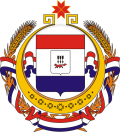         Администрация Старочамзинского сельского поселения Большеигнатовского               муниципального района Республики  Мордовия ПОСТАНОВЛЕНИЕ21 марта 2023 г.                                                                9с. Старое Чамзино   О внесении изменений в постановлениеАдминистрации  Старочамзщинского сельского поселения Большеигнатовского муниципальногорайона от 23.09.2019 г. №37 «Об утверждении Порядка предоставления муниципальной преференции в форме передачи в аренду имущества, находящегося в муниципальной собственности Старочамзинского сельского поселения Большеигнатовского муниципального района, субъектам малого и среднего предпринимательства, без проведения торгов».    В целях реализации положений Федерального закона от 29 декабря 2022  года №605-ФЗ «О внесении изменений в отдельные законодательные акты Российской Федерации», Администрация Старочамзинского сельского поселения Большеигнатовского муниципального района Республики Мордовия постановляет:     1. Внести изменения в Порядок предоставления муниципальной преференции в форме передачи в аренду имущества, находящегося в муниципальной собственности  Старочамзинского сельского поселения Большеигнатовского муниципального района, субъектам малого и среднего предпринимательства, без проведения торгов, утвержденный постановлением Администрации Старочамзинского сельского поселения Большеигнатовского муниципального района от 23.09.2019 г. №37 «Об утверждении Порядка предоставления муниципальной преференции в форме передачи в аренду имущества, находящегося в муниципальной собственности Старочамзинского сельского поселения Большеигнатовского муниципального района, субъектам малого и среднего предпринимательства, без проведения торгов», дополнив пунктом 17  следующего содержания:«17.   Субъекты малого и среднего предпринимательства, за исключением субъектов малого и среднего предпринимательства, указанных в части 3 статьи 14 Федерального закона от 24.07.2007г о №209-ФЗ "О развитии малого и среднего предпринимательства в Российской Федерации", и субъектов малого и среднего предпринимательства, осуществляющих добычу и переработку полезных ископаемых (кроме общераспространенных полезных ископаемых), при возмездном отчуждении арендуемого имущества из государственной или муниципальной собственности пользуются преимущественным правом на приобретение такого имущества по цене, равной его рыночной стоимости и определенной независимым оценщиком в порядке, установленном Федеральным законом от 29 июля 1998 года N 135-ФЗ "Об оценочной деятельности в Российской Федерации". При этом такое преимущественное право может быть реализовано при условии, что:- арендуемое недвижимое имущество не включено в утвержденный в соответствии с частью 4 статьи 18 Федерального закона "О развитии малого и среднего предпринимательства в Российской Федерации" перечень государственного имущества или муниципального имущества, предназначенного для передачи во владение и (или) в пользование субъектам малого и среднего предпринимательства, и на день подачи заявления оно находится в их временном владении и пользовании или временном пользовании непрерывно в течение двух лет и более в соответствии с договором или договорами аренды такого имущества, за исключением случая, предусмотренного частью 2.1 статьи 9 Федерального закона "Об особенностях отчуждения движимого и недвижимого имущества, находящегося в государственной или в муниципальной собственности и арендуемого субъектами малого и среднего предпринимательства, и о внесении изменений в отдельные законодательные акты Российской Федерации";- арендуемое движимое имущество включено в утвержденный в соответствии с частью 4 статьи 18 Федерального закона "О развитии малого и среднего предпринимательства в Российской Федерации" перечень государственного имущества или муниципального имущества, предназначенного для передачи во владение и (или) в пользование субъектам малого и среднего предпринимательства, в указанном перечне в отношении такого имущества отсутствуют сведения об отнесении такого имущества к имуществу, указанному в части 4 статьи 2 Федерального закона "Об особенностях отчуждения движимого и недвижимого имущества, находящегося в государственной или в муниципальной собственности и арендуемого субъектами малого и среднего предпринимательства, и о внесении изменений в отдельные законодательные акты Российской Федерации", и на день подачи заявления такое имущество находится в их временном владении и пользовании или временном пользовании непрерывно в течение одного года и более в соответствии с договором или договорами аренды такого имущества, за исключением случая, предусмотренного частью 2.1 статьи 9 Федерального закона "Об особенностях отчуждения движимого и недвижимого имущества, находящегося в государственной или в муниципальной собственности и арендуемого субъектами малого и среднего предпринимательства, и о внесении изменений в отдельные законодательные акты Российской Федерации";- отсутствует задолженность по арендной плате за движимое и недвижимое имущество, неустойкам (штрафам, пеням) на день заключениядоговора купли-продажи арендуемого имущества в соответствии с частью 4 статьи 4 Федерального закона "Об особенностях отчуждения движимого и недвижимого имущества, находящегося в государственной или в муниципальной собственности и арендуемого субъектами малого и среднего предпринимательства, и о внесении изменений в отдельные законодательные акты Российской Федерации", а в случае, предусмотренном частью 2 или частью 2.1 статьи 9 Федерального закона "Об особенностях отчуждения движимого и недвижимого имущества, находящегося в государственной или в муниципальной собственности и арендуемого субъектами малого и среднего предпринимательства, и о внесении изменений в отдельные законодательные акты Российской Федерации", - на день подачи субъектом малого или среднего предпринимательства заявления;-  сведения о субъекте малого и среднего предпринимательства на день заключения договора купли-продажи арендуемого имущества не исключены из единого реестра субъектов малого и среднего предпринимательства »; 2. Настоящее постановление вступает в силу после дня официального опубликования (обнародования).Глава  сельского поселения:                                 Н.В.Зайкина